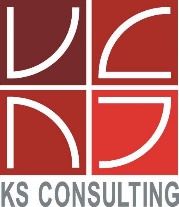 SZOLGÁLTATÓ ÁLTAL LÉTREHOZOTTBELSŐ VISSZAÉLÉS – BEJELENTÉSI RENDSZERSZABÁLYZATKiadás dátuma: 2023. július 25.SZABÁLYZAT CÉLJAJelen szabályzat (továbbiakban: Szabályzat) célja, hogy meghatározza a belső visszaélések bejelentési rendszerének, a kivizsgálási és szankcionálási folyamatoknak a keretét, amely elősegíti a bizalomra és tisztességes magatartásra épülő vállalati kultúra erősítését és K.S. Consulting Biztosítási Alkusz Kft. székhely: 6000 Kecskemét, Fecske u. 18. fszt. 1. cg szám: 03-09-115450 (továbbiakban: Szolgáltató) jó hírnevének megőrzését a panaszokról, a közérdekű bejelentésekről, valamint a visszaélések bejelentésével összefüggő szabályokról szóló 2023. évi XXV. törvény alapján (továbbiakban „Panasz törvény”).BEJELENTÉSRE JOGOSULTAK KÖREA belső visszaélés-bejelentési rendszerben bejelentést tehet:Szolgáltató által foglalkoztatott,az a foglalkoztatott, akinek a Szolgáltatónál fennálló foglalkoztatásra irányuló jogviszonya megszűnt, Szolgáltatónál foglalkoztatásra irányuló jogviszonyt létesíteni kívánó olyan személy, aki esetében e jogviszony létesítésére vonatkozó eljárás megkezdődött.az egyéni vállalkozó, az egyéni cég, ha Alkusszal, mint foglalkoztatóval megbízásos szerződéses kapcsolatban áll,Szolgáltató tekintetében tulajdonosi részesedéssel rendelkező személy, valamint Szolgáltató ügyviteli, ügyvezető, illetve felügyelő testületéhez tartozó személy, ideértve a nem ügyvezető tagot is,Alkusszal, mint foglalkoztatóval szerződéses kapcsolat létesítésére vonatkozó eljárást megkezdett, szerződéses kapcsolatban álló vagy szerződéses kapcsolatban állt vállalkozó, alvállalkozó, beszállító, illetve megbízott felügyelete és irányítása alatt álló személy,Szolgáltatónál, mint foglalkoztatónál tevékenységet végző gyakornok és önkéntes,Alkusszal, mint foglalkoztatóval az d), e) vagy g) pont szerinti jogviszonyt vagy szerződéses kapcsolatot létesíteni kívánó olyan személy, aki esetében e jogviszony vagy szerződéses kapcsolat létesítésére vonatkozó eljárás megkezdődött, ésaz a személy, akinek az d), e) vagy g) pont szerinti jogviszonya vagy szerződéses kapcsolata a foglalkoztatóval megszűnt.BEEJELENTÉS TÁRGYAA belső visszaélés-bejelentési rendszerben jogellenes vagy jogellenesnek feltételezett cselekményre vagy mulasztásra, illetve egyéb visszaélésre vonatkozó információt lehet bejelenteni.JOGSZABÁLYI HÁTTÉRA fentiekre tekintettel a jelen Szabályzat célja annak biztosítása, hogy a Szolgáltató mindenben megfeleljen a hatályos jogszabályok által előírt panaszokról, a közérdekű bejelentésekről, valamint a visszaélések bejelentésével kapcsolatos rendelkezéseinek, így különösen, de nem kizárólagosan:a panaszokról, a közérdekű bejelentésekről, valamint a visszaélések bejelentésével összefüggő szabályokról szóló 2023. évi XXV. törvényaz Európai Parlament és a Tanács (EU) 2019/1937 számú Irányelve (2019. október 23.) az uniós jog megsértését bejelentő személyek védelméről)az Európai Parlament és a Tanács (EU) 2019/1937 számú Irányelve (2016. április 27.) („GDPR”) az információs önrendelkezési jogról és az információszabadságról szóló 2011. évi CXII. törvény („Info Tv.”)az elektronikus kereskedelmi szolgáltatások, valamint az információs társadalommal összefüggő szolgáltatások egyes kérdéseiről szóló 2001. évi CVIII. törvény („Eker tv.”) a munka törvénykönyvéről szóló 2012. évi I. törvény (Mt.),a munkavédelemről szóló 1993. évi XCIII. törvény,a Polgári Törvénykönyvről szóló 2013. évi V. törvény,Jelen Szabályzat a Szolgáltató belső szabályzataihoz kapcsolódik, azokkal együttesen értelmezendő.Szolgáltató a Szabályzat a jogszabályi háttér változása és egyéb belső szabályzattal való összehangolása miatti megváltoztatására a jogot fenntartja.FOGALOMMEGHATÁROZÁSOKFoglalkoztatásra irányuló jogviszony: minden olyan jogviszony, amelyben a foglalkoztatott a foglalkoztató részére és annak irányítása alatt ellenérték fejében tevékenységet végez vagy önmaga foglalkoztatását végzi,Foglalkoztató: aki természetes személyt foglalkoztatásra irányuló jogviszony keretében foglalkoztat,  Foglalkoztatott: az a természetes személy, aki a foglalkoztató számára és annak irányítása alatt foglalkoztatásra irányuló jogviszony keretében, ellenérték fejében tevékenységet végez, vagy önmaga foglalkoztatását végzi.A BEJELENTÉS MEGTÉTELÉHEZ ELÉRHETŐ CSATORNÁKA bejelentő a bejelentést írásban vagy szóban teheti meg. A szóbeli bejelentést telefonon vagy más hangüzenetküldő rendszer útján, vagy személyesen lehet megtenni.Írásban:Online felületen: www.visszaelesforrodrot.huLevélben: bejelentes@visszaelesforrodrot.hu,1112 Budapest, Rákó utca 38. 1. em. 4. ajtóSzóban:Személyesen: az alábbi telefonszámon előre egyeztetett időpontbanTelefonon: +3620/539-0236BELSŐ VISSZAÉLÉSEK BEJELENTÉSI RENDSZERÉNEK FŐBB ELVEI Tájékoztatási kötelezettség belső visszaélés bejelentési rendszerrőlSZOLGÁLTATÓ világos és könnyen hozzáférhető információt nyújt a belső visszaélés-bejelentési rendszer működésére, a bejelentéssel kapcsolatos eljárásra, valamint a törvény szerinti visszaélés-bejelentési rendszerekre és eljárásokra vonatkozóan.Szabályzat mindenkor hatályos változata elektronikus formában a Szolgáltató honlapján, míg papír alapon a Szolgáltató székhelyén érhető el.Szóbeli bejelentés esetén a bejelentő figyelmét fel kell hívni a rosszhiszemű bejelentés következményeire, a bejelentés kivizsgálására irányadó eljárási szabályokra és arra, hogy személyazonosságát – ha az annak megállapításához szükséges adatokat megadja – a vizsgálat valamennyi szakaszában bizalmasan kezelik.Bejelentők védelmeSzolgáltató köteles biztosítani, hogy a bejelentőt semmilyen hátrányos intézkedés ne érje.Minden, a bejelentő számára hátrányos intézkedés,  amelyre a bejelentés jogszerű megtétele miatt kerül sor ésamelyet foglalkoztatási jogviszonnyal vagy kapcsolattal összefüggésben valósítanak meg, jogellenesnek minősül akkor is, ha egyébként jogszerű lenne. Ilyen hátrányos intézkedésnek minősül a bejelentő számára hátrányos cselekmény vagy mulasztás, különösena felfüggesztés, a csoportos létszámcsökkentés, a felmondás vagy ezekkel egyenértékű intézkedések,a lefokozás vagy az előléptetés megtagadása,a munkaköri feladatok átruházása, a munkavégzés helyének megváltoztatása, a bércsökkentés, a munkaidő megváltoztatása,a képzés megtagadása,a negatív teljesítményértékelés vagy munkareferencia,a foglalkoztatásra irányuló jogviszonyára vonatkozó törvény szerinti bármely hátrányos jogkövetkezmény – így különösen fegyelmi intézkedés, megrovás, pénzügyi szankció – alkalmazása,a kényszerítés, a megfélemlítés, a zaklatás vagy a kiközösítés,a hátrányos megkülönböztetés, hátrányos vagy tisztességtelen bánásmód,a határozott idejű foglalkoztatásra irányuló jogviszony határozatlan idejűvé átalakításának elmulasztása, ha a foglalkoztatott jogszerű elvárása az volt, hogy foglalkoztatásra irányuló jogviszonyát határozatlan idejűvé változtatják,egy határozott idejű munkaszerződés megújításának elmulasztása vagy annak idő előtti megszüntetése,a károkozás, amely magában foglalja a személy jóhírnevének megsértését vagy a pénzügyi veszteséget, beleértve az üzleti lehetőség elvesztését és a bevételkiesést is,az olyan intézkedés, amelynek eredményeképpen okkal következik, hogy az adott személy a jövőben foglalkoztatásra irányuló jogviszonyt a foglalkoztatásra irányuló jogviszonya szerinti ágazatban nem létesíthet,az egészségügyi alkalmassággal összefüggő vizsgálat előírása,az áru- vagy szolgáltatási szerződés idő előtti megszüntetése vagy felmondása, ésaz engedély visszavonása.Bejelentőre vonatkozó védelemben részesül, akia jogszerű bejelentést tevő bejelentő részére segítséget nyújt a bejelentés megtétele során,a jogszerű bejelentést tevő bejelentővel kapcsolatban álló olyan személy – így különösen a bejelentő munkatársa vagy családtagja –, akit ezen hátrányos intézkedés érhet. Anonimitás A belső visszaélés-bejelentési rendszert úgy kell kialakítani, hogy a személyazonosságát felfedő bejelentő, valamint a bejelentésben érintett személy személyes adatait az erre jogosultakon kívül más ne ismerhesse meg. A bejelentést kivizsgáló személyek a vizsgálat lezárásáig vagy a vizsgálat eredményeképpen történő formális felelősségre vonás kezdeményezéséig a bejelentés tartalmára és a bejelentésben érintett személyre vonatkozó információkat – a bejelentésben érintett személy tájékoztatásán túl – a foglalkoztató más szervezeti egységével vagy munkatársával a vizsgálat lefolytatásához feltétlenül szükséges mértékben oszthatják meg.A bejelentésben érintett személyt a vizsgálat megkezdésekor részletesen tájékoztatni kell a bejelentésről, a személyes adatai védelmével kapcsolatban őt megillető jogairól, valamint az adatai kezelésére vonatkozó szabályokról. A tisztességes eljárás követelményének megfelelően biztosítani kell, hogy a bejelentésben érintett személy a bejelentéssel kapcsolatos álláspontját jogi képviselője útján is kifejtse, és azt bizonyítékokkal támassza alá. A bejelentésben érintett személy tájékoztatására kivételesen, indokolt esetben később is sor kerülhet, ha az azonnali tájékoztatás meghiúsítaná a bejelentés kivizsgálását. Jogszerűség Szóbeli bejelentés esetén a bejelentő figyelmét fel kell hívni a rosszhiszemű bejelentés következményeire.A bejelentés megtétele jogszerű, haa bejelentő a bejelentéssel érintett körülményekre vonatkozó, bejelentett információt a munkavégzéssel kapcsolatos tevékenységével összefüggésben szerezte, ésa bejelentő alapos okkal vélelmezte, hogy a bejelentéssel érintett körülményekre vonatkozó, bejelentett információ a bejelentés időpontjában valós volt.Ha nyilvánvalóvá vált, hogy bejelentő rosszhiszeműen, valótlan adatot vagy információt közölt ésezzel bűncselekmény vagy szabálysértés elkövetésére utaló körülmény merül fel, személyes adatait az eljárás lefolytatására jogosult szerv vagy személy részére át kell adni,alappal valószínűsíthető, hogy másnak jogellenes kárt vagy egyéb jogsérelmet okozott, személyes adatait az eljárás kezdeményezésére, illetve lefolytatására jogosult szervnek vagy személynek kérelmére át kell adni.Tisztességes eljárás követelménye A bejelentésben érintett személyt a vizsgálat megkezdésekor részletesen tájékoztatni kell a bejelentésről, a személyes adatai védelmével kapcsolatban őt megillető jogairól, valamint az adatai kezelésére vonatkozó szabályokról. A tisztességes eljárás követelményének megfelelően biztosítani kell, hogy a bejelentésben érintett személy a bejelentéssel kapcsolatos álláspontját jogi képviselője útján is kifejtse, és azt bizonyítékokkal támassza alá. A bejelentésben érintett személy tájékoztatására kivételesen, indokolt esetben később is sor kerülhet, ha az azonnali tájékoztatás meghiúsítaná a bejelentés kivizsgálását. TitoktartásA személyazonosságát felfedő bejelentő, valamint a bejelentésben érintett személy személyes adatait az erre jogosultakon kívül más nem ismerheti meg. A bejelentést kivizsgáló személyek a vizsgálat lezárásáig vagy a vizsgálat eredményeképpen történő formális felelősségre vonás kezdeményezéséig a bejelentés tartalmára és a bejelentésben érintett személyre vonatkozó információkat – a bejelentésben érintett személy tájékoztatásán túl – a társaság más szervezeti egységével vagy munkatársával a vizsgálat lefolytatásához feltétlenül szükséges mértékben oszthatják meg.A fenti rendelkezések arra a személyre is alkalmazandók, aki a bejelentésben foglaltakról érdemi információval rendelkezhet.A bejelentések kezeléséért felelős személy a bejelentéssel összefüggő titoktartási kötelezettségvállalásra vonatkozó kötelezettséget kell vállalnia.A felelős személyt helyettesítő munkatárs, valamint a vezetők és a bejelentés kivizsgálásában részt vevő bármely más személy külön titoktartási nyilatkozatot írnak alá.A titoktartási kötelezettségvállalások célja:a titoktartás biztosítása, így;annak biztosítása, hogy a fent említett személyek a közölt adatokat ne használják fel nem megfelelő célokra;az adatmegőrzési idő tiszteletben tartása;annak biztosítása, hogy az eljárás végén valamennyi kézi vagy számítógépes személyes adathordozó, valamint, hogy az összes másolat megsemmisítése megtörténjen, függetlenül az adathordozótól.BEJELENTÉSEK RÖGZÍTÉSEHa a belső visszaélés-bejelentési rendszer keretében a bejelentő hozzájárulását igénylő, rögzített telefonvonalat vagy egyéb rögzített hangüzenetküldő rendszert használnak, a belső visszaélés-bejelentési rendszer működtetője a szóbeli bejelentésta személyes adatok védelmére vonatkozó előírások szerint megtett tájékoztatást követően tartós és visszakereshető formában rögzíti, vagyírásba foglalja és – annak ellenőrzésére, helyesbítésére, aláírással történő elfogadására vonatkozó lehetőség biztosítása mellett – a bejelentő számára másodpéldányban átadja.Ha a belső visszaélés-bejelentési rendszer keretében nem használna ilyen rendszereket, a belső visszaélés-bejelentési rendszer működtetője a szóbeli bejelentést írásba foglalja és – annak ellenőrzésére, helyesbítésére, aláírással történő elfogadására vonatkozó lehetőség biztosítása mellett – a bejelentő számára másodpéldányban átadja.Ha a bejelentő személyesen teszi meg a bejelentését, a belső visszaélés-bejelentési rendszer működtetője a szóbeli bejelentésta személyes adatok védelmére vonatkozó előírások szerint megtett tájékoztatást követően – tartós és visszakereshető formában rögzíti, vagyírásba foglalja és – annak ellenőrzésére, helyesbítésére, aláírással történő elfogadására vonatkozó lehetőség biztosítása mellett – a bejelentő számára másodpéldányban átadja.A belső visszaélés-bejelentési rendszer működtetője a szóbeli bejelentés írásba foglalása során teljes és pontos jegyzőkönyvet köteles készíteni.Szóbeli bejelentés esetén a bejelentő figyelmét fel kell hívni a rosszhiszemű bejelentés következményeire, a bejelentés kivizsgálására irányadó eljárási szabályokra és arra, hogy személyazonosságát – ha az annak megállapításához szükséges adatokat megadja – a vizsgálat valamennyi szakaszában bizalmasan kezelik.BEJELENTÉSEK KIVIZSGÁLÁSA1. A belső visszaélés-bejelentési rendszert a PROKATOR-NET Kft. működtetheti.2. A belső visszaélés-bejelentési rendszer működtetője a belső visszaélés-bejelentési rendszerben tett írásbeli bejelentés kézhezvételétől számított hét napon belül a bejelentés megtételéről visszaigazolást küld a bejelentő számára. A visszaigazolás keretében a bejelentő részére általános tájékoztatást kell nyújtani az e törvény szerinti eljárási és adatkezelési szabályokról.3. A belső visszaélés-bejelentési rendszer működtetője a bejelentésben foglaltakat a körülmények által lehetővé tett legrövidebb időn belül, de legfeljebb a bejelentés beérkezésétől számított harminc napon belül kivizsgálja. Ezt a határidőt különösen indokolt esetben, a bejelentő egyidejű tájékoztatása mellett lehet meghosszabbítani. A bejelentőt ebben az esetben a kivizsgálás várható időpontjáról és a kivizsgálás meghosszabbítása indokairól kell tájékoztatni. A bejelentés kivizsgálásának és a bejelentő tájékoztatásának határideje a meghosszabbítás esetén sem haladhatja meg a három hónapot.3. A bejelentések kivizsgálásában való közreműködéssel szerződés keretében bejelentővédelmi ügyvéd vagy más külső szervezet is megbízható. 4. A bejelentés kivizsgálása során a belső visszaélés-bejelentési rendszer működtetője kapcsolatot tart a bejelentővel, ennek keretében a bejelentés kiegészítésére, pontosítására, a tényállás tisztázására, valamint további információk rendelkezésre bocsátására hívhatja fel a bejelentőt.5. A bejelentés kivizsgálása mellőzhető, haa bejelentést azonosíthatatlan bejelentő tette meg,a bejelentést nem az erre jogosult személy tette meg,a bejelentés ugyanazon bejelentő által tett ismételt, a korábbi bejelentéssel azonos tartalmú bejelentés, illetved) a közérdek vagy a nyomós magánérdek sérelme a bejelentésben érintett természetes személy, illetve jogi személy (a továbbiakban együtt: bejelentésben érintett személy) jogainak a bejelentés kivizsgálásából eredő korlátozásával nem állna arányban.6. A bejelentés kivizsgálása során értékelni kell a bejelentésben foglalt körülmények helytállóságát, és meg kell hozni azokat az intézkedéseket, amelyek alkalmasak visszaélések orvoslására.7. Ha a bejelentés alapján büntetőeljárás kezdeményezése indokolt, akkor intézkedni kell a feljelentés megtételéről.8. A bejelentés kivizsgálásáról vagy annak mellőzéséről és a mellőzés indokáról, a bejelentés kivizsgálásának az eredményéről, a megtett vagy tervezett intézkedésekről a bejelentőt írásban tájékoztatja.9. Az írásbeli tájékoztatás mellőzhető, ha a belső visszaélés-bejelentési rendszer működtetője a bejelentőt szóban tájékoztatta, aki a tájékoztatást tudomásul vette.1. számú melléklet – Adatkezelési tájékoztatóADATAKEZELÉS CÉLJA, ADATVÉDELMI TSZTSÉGVISELŐ ÉS ADATFELDOLGOZÓAz adatkezelés célja, hogy a Szolgáltatóhoz beérkező olyan panaszok bejelentések elbírálása, amelyek elintézése a panaszokról, a közérdekű bejelentésekről, valamint a visszaélések bejelentésével összefüggő szabályokról szóló 2023. évi XXV. törvény alapján (továbbiakban „Panasz törvény”) hatálya alá tartozik Adatvédelmi tisztviselő elérhetősége: az adatkezelő fő tevékenysége olyan adatkezelési műveleteket nem foglal magába, amelyek jellegüknél, hatókörüknél és/vagy céljaiknál fogva az érintettek rendszeres és szisztematikus, nagymértékű megfigyelését teszik szükségessé, ezért adatvédelmi tisztviselő kijelölése nem szükséges.AdatfeldolgozóA Szolgáltató tevékenysége ellátásához jogosult adatfeldolgozót igénybe venni. Az adatfeldolgozók önálló döntést nem hoznak, kizárólag az Alkusszal kötött szerződés, és a kapott utasítások szerint jogosultak eljárni, a Szolgáltató nevében. A Szolgáltató ellenőrzi az adatfeldolgozók munkáját. Igénybe vett adatfeldolgozók (beleértve az informatikai rendszer üzemeltetésre igénybe vett szolgáltatók) adatai: PROKATOR-NET Kft. 1112 Budapest, Rákó u. 38. 1. em. 4.KEZELT ADATOK KÖRE Szolgáltató a következő személyes adatokat kezeli: a bejelentőnek,annak a személynek, akinek a magatartása vagy mulasztása a bejelentésre okot adott, ésannak a személynek, aki a bejelentésben foglaltakról érdemi információval rendelkezhet, a bejelentés kivizsgálásához elengedhetetlenül szükséges személyes adatai ADATKEZELÉS JOGALAPJAAz adatkezelés az (EU) 2016/679 európai parlamenti és tanácsi rendelet (a továbbiakban: GDPR) 6. cikk (1) bekezdés c) pontján alapul (az adatkezelés az adatkezelőre vonatkozó jogi kötelezettség teljesítéséhez szükséges) tekintettel a Panasz tv. 26. §-ának rendelkezéseire, figyelembe véve a GDPR 9. cikk (2) bekezdés f) és g) pontját is.SZEMÉLYES ADATOK CÍMZETTJEISzolgáltató a bejelentés kivizsgálásában közreműködő bejelentővédelmi ügyvéd, illetve külső szervezet részére továbbíthatja az általa kezelt adatokat a bejelentés kapcsán.A bejelentő személyes adatai csak bejelentés alapján kezdeményezett eljárás lefolytatására hatáskörrel rendelkező szerv részére adhatóak át, ha e szerv annak kezelésére törvény alapján jogosult, vagy az adatai továbbításához bejelentő hozzájárult. A bejelentő személyes adatai hozzájárulása nélkül nem hozhatóak nyilvánosságra.SZEMÉLYES ADATOK TÁROLÁSÁNAK IDEJEA bejelentési eljárásban keletkezett adatok megőrzésére az alábbi szabályok vonatkoznak:Azon bejelentések esetén, amelyek nem tartoznak a jelen dokumentumban szabályozott eljárás körébe, amennyiben nem kerül sor intézkedésre, a személyes adatokat haladéktalanul törölni kell. Az anonimizált adatok archiválásra kerülnek.Ha a bejelentést nem követi egyéb (hatósági, bírósági) eljárás, az adatokat meg kell semmisíteni vagy archiválni (az adatok anonimizálását követően) az eljárás befejezését követő két hónapon belül; A fenti megőrzési időre vonatkozó rendelkezések minden adathordozóra vonatkoznak, így fájlokra, e-mailekre, papír alapú dokumentumokra vagy beolvasott adathordozókra, nyomon követésre használt nyilvántartásokra stb.Ha egyéb eljárás indul, az adatokat az eljárás végéig meg kell őrizni. Ezt követően a törvényes elévülési határidő figyelembevételével az adatokat anonimizálni vagy törölni szükséges.Az anonimizált adatokra a megőrzési időre vonatkozó szabályok nem vonatkoznak, így különösen, ha az adatokat anonimizálják statisztikai célokra vagy a bejelentő rendszer értékelése céljából.ÉRINTETT JOGAI1. Tájékoztatáshoz fűződő jogSzolgáltató az érintett jogai gyakorlására irányuló kérelmét az annak beérkezésétől számított legfeljebb egy hónapon belül teljesíti. A kérelem beérkezésének napja a határidőbe nem számít bele.Szolgáltató szükség esetén, figyelembe véve a kérelem bonyolultságát és a kérelmek számát, ezt a határidőt további két hónappal meghosszabbíthatja. A határidő meghosszabbításáról aSzolgáltató a késedelem okainak megjelölésével a kérelem kézhezvételétől számított egy hónapon belül tájékoztatja az érintettet.2. Hozzáféréshez való jogAz érintett jogosult arra, hogy a Szolgáltató az adatvédelmi szabályzatában megadott elérhetőségeken keresztül tájékoztatást kérjen arra vonatkozóan, hogy a Panasz törvény kapcsán megadott személyes adatainak kezelése folyamatban van-e, és ha ilyen adatkezelés folyamatban van, jogosult arra, hogy megismerje azt, hogy a Szolgáltató:milyen személyes adatait;milyen jogalapon;milyen adatkezelési cél miatt;mennyi ideigSzolgáltató kinek, mikor, milyen jogszabály alapján, mely személyes adataihoz biztosított hozzáférést vagy kinek továbbította a személyes adatait.Szolgáltató alkalmaz-e automatizált döntéshozatalt, valamint annak logikáját, ideértve a profilalkotást isA bejelentő személyes adatai nem tehetők megismerhetővé a tájékoztatást kérő személy számára.3. Helyesbítéshez való jog Az érintett személy a Szolgáltató megadott elérhetőségeken keresztül kérheti, hogy a Szolgáltató módosítsa valamely személyes adatát. Amennyiben az érintett hitelt érdemlően igazolni tudja a helyesbített adat pontosságát, a Szolgáltató a kérést legfeljebb egy hónapon belül teljesíti, és erről az általa megadott elérhetőségen értesíti az érintett személyt.4. Zároláshoz való jog Az érintett személy a Szolgáltató elérhetőségeken keresztül kérheti, hogy a személyes adatai kezelését a Szolgáltató korlátozza (az adatkezelés korlátozott jellegének egyértelmű jelölésével és az egyéb adatoktól elkülönített kezelés biztosításával) amennyibenvitatja a személyes adatai pontosságát (ebben az esetben a Szolgáltató arra az időtartamra korlátozza az adatkezelést, amíg ellenőrzi a személyes adatok pontosságát);az adatkezelés jogellenes, és az érintett ellenzi az adatok törlését, és ehelyett kéri azok felhasználásának korlátozását;Szolgáltatónak már nincs szüksége a személyes adatokra adatkezelés céljából, de az érintett igényli azokat jogi igények előterjesztéséhez, érvényesítéséhez vagy védelméhez; vagyaz érintett tiltakozott az adatkezelés ellen (ez esetben a korlátozás arra az időtartamra vonatkozik, amíg megállapításra nem kerül, hogy az adatkezelő jogos indokai elsőbbséget élveznek-e az érintett jogos indokaival szemben).5. Tiltakozáshoz való jogAz érintett személy a Szolgáltató megadott elérhetőségeken keresztül tiltakozhat az adatkezelés ellen, ha álláspontja szerint a Szolgáltató a személyes adatát a jelen adatkezelési tájékoztatóban megjelölt céllal összefüggésben nem megfelelően kezelné. Ebben az esetben a Szolgáltatónak kell igazolnia, hogy a személyes adat kezelését olyan kényszerítő erejű jogos okok indokolják, amelyek elsőbbséget élveznek az érintett érdekeivel, jogaival és szabadságaival szemben, vagy amelyek jogi igények előterjesztéséhez, érvényesítéséhez vagy védelméhez kapcsolódnak.6. Törléshez való jogA tájékoztatóban ismertetett adatkezelés kapcsán az érintett csak akkor élhet a törléshez való jogával, ha a Szolgáltatónak a Panasz törvényben foglalt jogi kötelezettségeinek végrehajtásához az adat nem szükséges. VII. ADATBIZTONSÁGI INTÉZKEDÉSEKA belső visszaélés-bejelentési rendszert a Szolgáltatónak úgy kell kialakítani, hogy a személyazonosságát felfedő bejelentő, valamint a bejelentésben érintett személy személyes adatait az erre jogosultakon kívül más ne ismerhesse meg. A bejelentést kivizsgáló személyek a vizsgálat lezárásáig vagy a vizsgálat eredményeképpen történő formális felelősségre vonás kezdeményezéséig a bejelentés tartalmára és a bejelentésben érintett személyre vonatkozó információkat – a bejelentésben érintett személy tájékoztatásán túl – a foglalkoztató más szervezeti egységével vagy munkatársával a vizsgálat lefolytatásához feltétlenül szükséges mértékben oszthatják meg.Szolgáltató kötelezi magát arra, hogy gondoskodik az általa kezelt személyes adatok biztonságáról. A tudomány és technológia állása és a megvalósítás költségei, továbbá az adatkezelés jellege, hatóköre, körülményei és céljai, valamint a természetes személyek jogaira és szabadságaira jelentett, változó valószínűségű és súlyosságú kockázat figyelembevételével megteszi azokat a technikai és szervezési intézkedéseket, és azokat az eljárási szabályokat, amelyek biztosítják, hogy a felvett, tárolt, illetve kezelt adatok védettek legyenek, illetőleg megakadályozza azok megsemmisülését, jogosulatlan felhasználását és jogosulatlan megváltoztatását.Szolgáltató kötelezi magát arra is, hogy minden olyan harmadik felet, akiknek az adatokat bármilyen jogalappal továbbítja vagy átadja, felhívja, hogy tegyenek eleget az adatbiztonság követelményének.Szolgáltató gondoskodik arról, hogy a kezelt adatokhoz illetéktelen személy ne férhessen hozzá, ne hozhassa nyilvánosságra, ne továbbíthassa, valamint azokat ne módosíthassa, törölhesse. Az összegyűjtött adatok biztonsága a bejelentési rendszer egészében biztosított (visszajelzés, kivizsgálás, információátadás, megőrzés, archiválás) az alábbiak szerint:Az információk tárolása olyan külön könyvtárakban történik, amelyekhez csak az arra jogosult személyek férhetnek hozzá;Jelszóval védett fájlok;Munkaállomások automatikus zárolása távollét esetén;Papíralapú fájlokat ellenőrzött hozzáférésű, zárt szekrényekben kell tárolni;Biztonságos, jelszóval védett nyomtatás;Az e-mailben történő információátadásnak bizalmasnak kell lennie mind az e-mail tárgyában, mind szövegében. Az adatokat csatolmányként, jelszóval védett fájlban kell küldeni;Az e-mail-ben küldött adatokhoz való hozzáférés nyomon követését biztosítani kell;Az archiválást biztonságos dedikált szervereken és zárt szekrényekben kell végrehajtani. A megőrzési idő végén a dokumentumokat meg kell semmisíteni.A bejelentési eljárásokhoz kapcsolódó információkhoz csak a megfelelően felhatalmazott személyek férhetnek hozzá, miután a szükséges tájékoztatást megkapták és aláírtak egy külön titoktartási nyilatkozatot.VIII. ADATTOVÁBBÍTÁS HARMADIK ORSZÁGBA VAGY NEMZETKÖZI SZERVEZET RÉSZÉRESzolgáltató az általa kezelt személyes adatokat harmadik országba és nemzetközi szervezet részére nem továbbítja, kivéve a Panasz törvényben foglalt előírások.Jogérvényesítési lehetőségAmennyiben az Érintettnek a személyes adataival kapcsolatos, panaszát, kérelmeit nem sikerült megnyugtató módon rendezni, vagy az Érintett megítélése szerint személyes adatok kezelése sérti a GDPR-t, az érintett a Nemzeti Adatvédelmi és Információszabadság Hatóságnál jogosult panaszbejelentést tenni.A Nemzeti Adatvédelmi és Információszabadság Hatóság elérhetőségei:Székhely: 1055 Budapest, Falk Miksa utca 9-11.Levelezési cím: 1363 Budapest, Pf. 9Telefon: 06 1 391 1400Telefax: 06 1 391 1410Email: ugyfelszolgalat@naih.huWeb: naih.huSzemélyes adatok kezelésével kapcsolatos jogsértések esetén Érintett jogosult bírósághoz fordulni.